Бюджет для гражданк  решению « Об утверждении отчета об исполнении бюджета Бартеневского муниципального образования за 2017 год »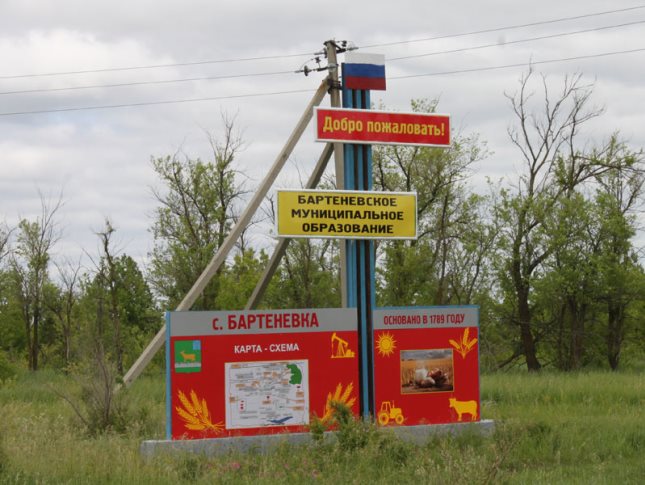 Уважаемые жители Бартеневского муниципального образования.Одной из главных задач бюджетной политики является обеспечение прозрачности и открытости бюджетного процесса. Для привлечения большого количества граждан к участию в обсуждении вопросов формирования бюджета района и его исполнения разработан «Бюджет для граждан».«Бюджет для граждан» предназначен прежде всего для жителей , не обладающих специальными знаниями в сфере бюджетного законодательства. Информация «Бюджет для граждан» в доступной форме знакомит граждан с основными характеристиками бюджета Бартеневского муниципального образования.Бюджетный процесс- ежегодное формирование и исполнение бюджета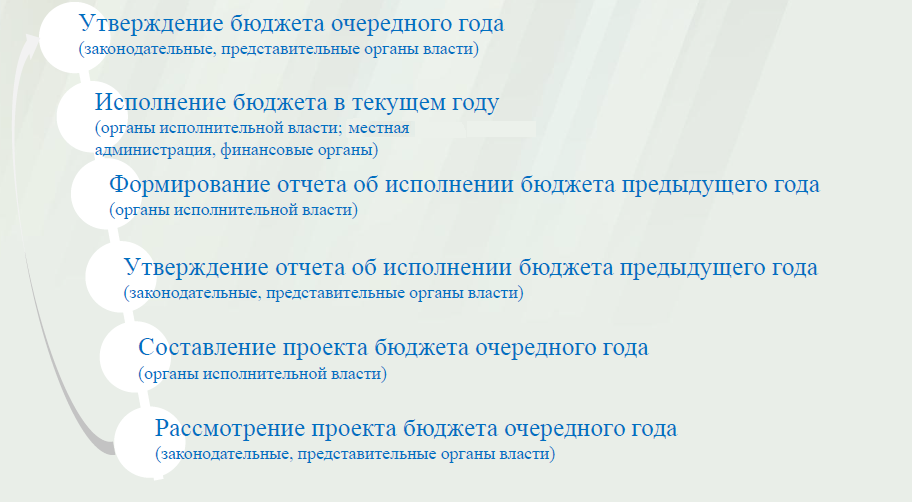 Что такое бюджет?Бюджет – это план доходов и расходов на определенный период.Исполнение бюджета Бартеневского муниципального образования за 2017 год.  тыс. руб.	Зачем нужны бюджеты?Для выполнения своих задач муниципальному образованию необходим бюджет, который формируется за счет сбора налогов и безвозмездных поступлений направляемых на финансирование бюджетных расходов.Основные характеристики бюджета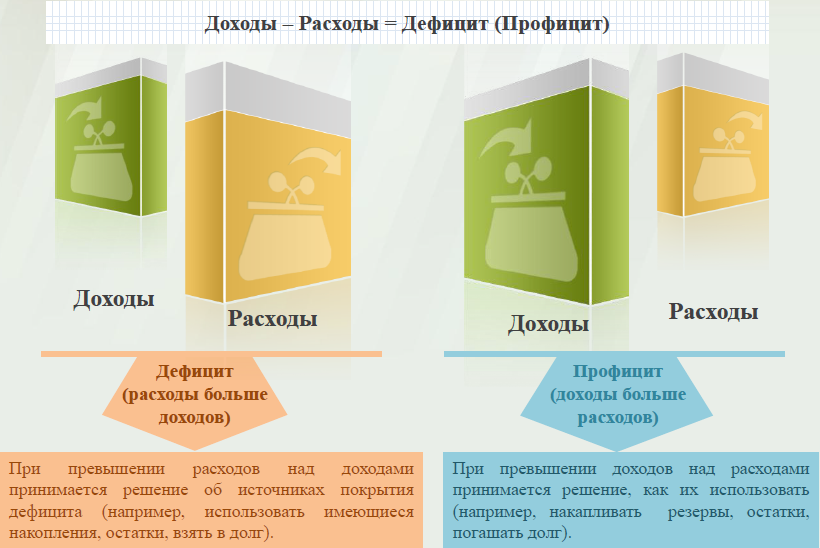 Дефицит и профицит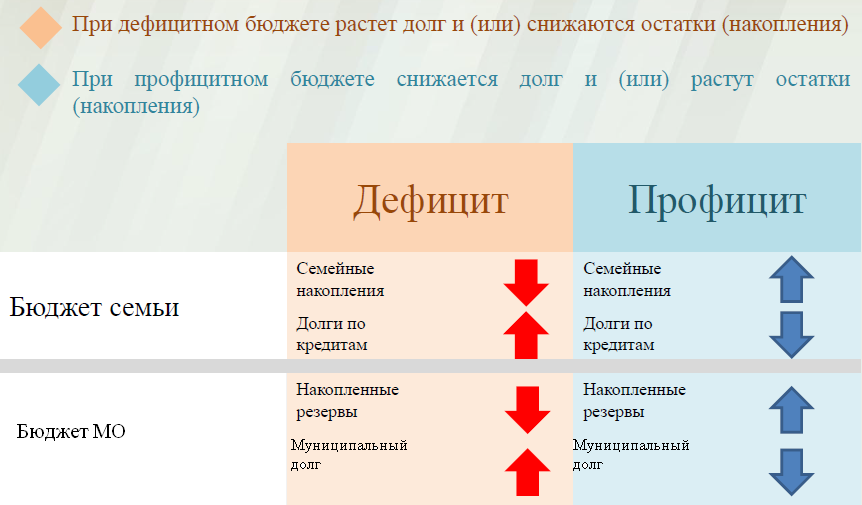 Доходы бюджета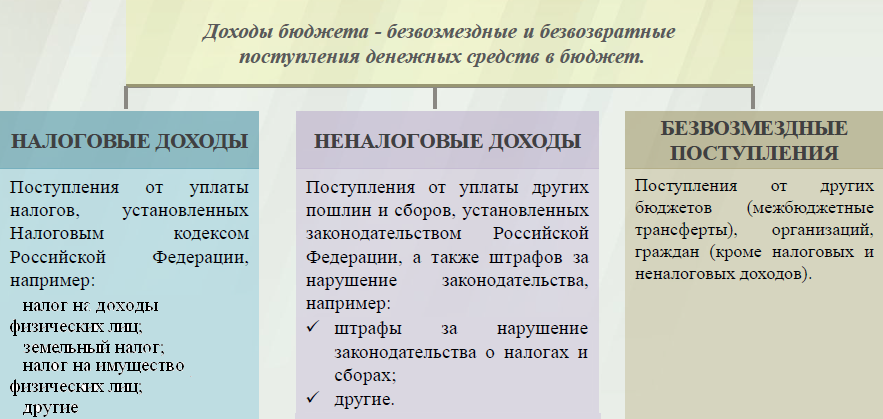 Межбюджетные трансферты - основной вид безвозмездных перечислений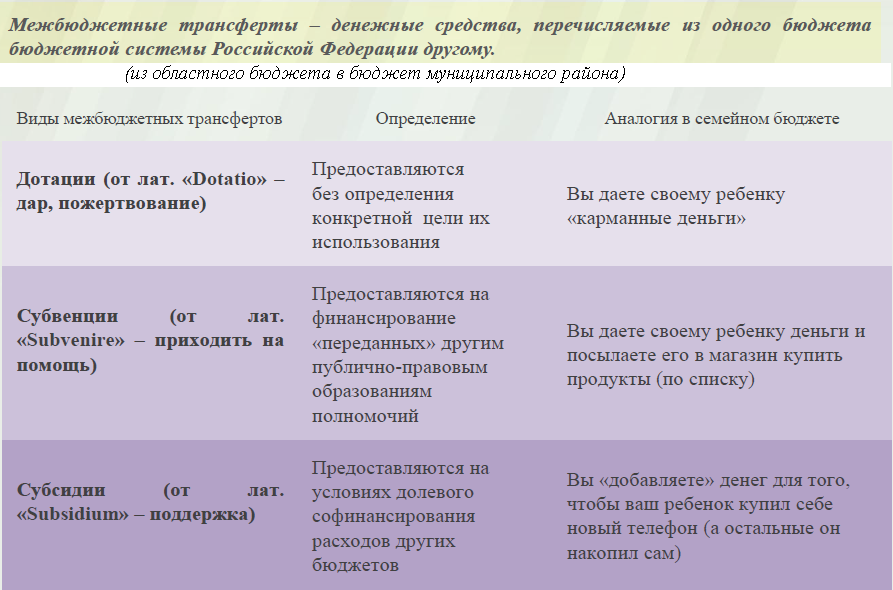 Федеральные, региональные и местные налоги.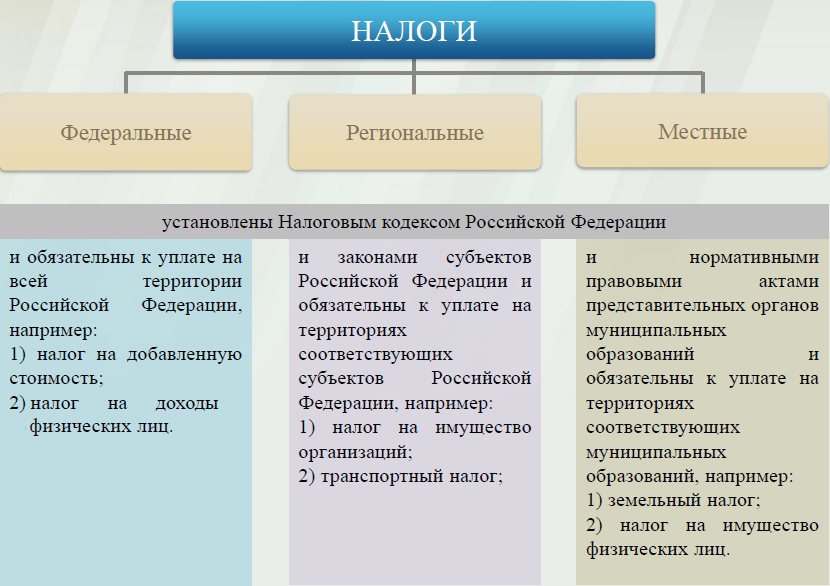 Налоги, зачисляемые в бюджет муниципального образования Структура доходов бюджета Бартеневского муниципального образования                                                                                                          тыс. руб.Доходы в 2017 году составили –  4150,5 тыс. руб.Доходы бюджета Бартеневского муниципального образования в расчете на 1 жителя( численность населения Бартеневского муниципального образования на 01.01.17г. 1161 человек)                     Основными бюджетообразующими доходами бюджета муниципального образования являются единый сельскохозяйственный налог, земельный налог и налог на имущество физических лиц.    РАСХОДЫ.Расходы бюджета – выплачиваемые из бюджета денежные средства.В каких единицах измеряются параметры бюджетов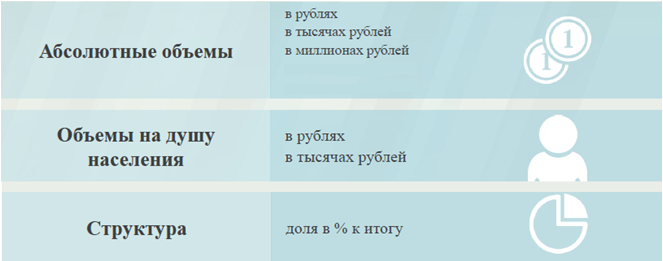 Расходы по основным функциям муниципального образования.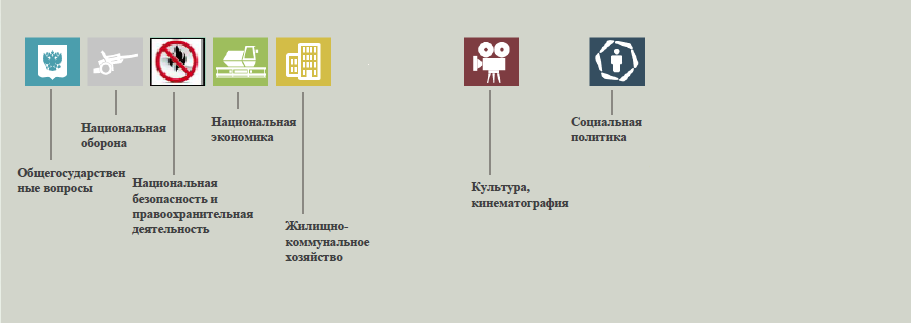 Структура расходов бюджета Бартеневского муниципального образования по разделам за 2017 год.													% Структура расходов.Расходы бюджета Бартеневского муниципального образования по основным разделам на душу населения				руб.тыс. руб.Диаграмма (Доля протяженности автомобильных дорог общего пользования местного значения, не отвечающих нормативным требованиям, в общей протяженности автомобильных дорог общего пользования местного значения в целом по муниципальному образованию.)Диаграмма (Доля населения, проживающего в населенных пунктах, не имеющих регулярного автобусного и (или) железнодорожного сообщения с административным центром муниципального района, в общей численности населения муниципального образования)ПоказателиПлан 2017 годФакт 2017годДоходы, в том числе1671,24150,5Налоговые, неналоговые доходы1552,54031,8Безвозмездные поступления 118,7118,7Расходы, в том числе 2741,82637,7Общегосударственные вопросы1742,51704,8ЖКХ845,9779,5Национальная оборона67,767,7Национальная экономика8,08,0Другие расходы85,777,7Баланс (доходы-расходы)(-)Дефицит или профицит(+)-1070,61512,8Налог на доходы физических лицНалог на имущество физических лицЗемельный налог                    3 %                                    100 %                                      100 %                    3 %                                    100 %                                      100 %                    3 %                                    100 %                                      100 %Местный бюджетМестный бюджетМестный бюджетНаименование доходовПлан 2017 годаФакт 2017 годаНаименование доходовПлан 2017 годаФакт 2017 годаНалоговые доходы всего:1383,23862,5в том численалог на доходы физических лиц135,8137,4единый сельскохозяйственный  налог724,22189,0налог на имущество физических лиц65,7189,7земельный налог457,51346,4Неналоговые доходы всего:169,3169,3в том числедоходы от сдачи в аренду имущества168,9168,9доход от эксплуатации имущества 0,40,4Безвозмездные поступления всего:118,7118,7в том числедотации бюджетам субъектов Российской Федерации и муниципальных образований51,051,0субвенции бюджетам субъектов Российской Федерации и муниципальных образований.67,767,7субвенции бюджетам субъектов Российской Федерации и муниципальных образований.67,767,7Итого доходов:1671,24150,5Наименование доходов2017 год отчет (руб.)Доходы всего, в том числе :3575,0налоговые и неналоговые доходы3473,0безвозмездные поступления102,0РазделНаименованиеПлан 2017 годаФакт2017 года01Общегосударственные вопросы63,564,702Национальная оборона2,52,504Национальная экономика0,30,305Жилищно-коммунальное хозяйство30,929,608Культура, кинематография0,70,710Социальная политика2,12,2ВСЕГО100100РазделПоказательПлан 2017 годаФакт 2017 года04Национальная экономика6,896,8905Жилищно-коммунальное хозяйство728,56671,3708Культура, кинематография17,4817,4810Социальная политика49,4549,4501Содержание работников органов местного самоуправления1500,881468,42Расходы местного бюджета2361,592271,93РасходыПлан 2017 годаФакт 2017 годаОбщегосударственныевопросы1742,51704,8Национальная оборона67,767,7Национальная экономика8,08,0Жилищно-коммунальное хозяйство845,9779,5Культура, кинематография20,320,3Социальная политика57,457,4ИТОГО расходов:2741,82637,7